Приглашаем Вас принять участие в работе 4-й Международной научной конференции  «Государство и право: проблемы и перспективы совершенствования», (ЮР-16)которая будет проходить 30 сентября 2022 года в Юго-Западном государственном университете (Курск, Россия)Основные направления работы научно-практической конференции:Конституционное правоГражданское правоУголовное правоФинансовое правоАдминистративное правоТеория и история государства и праваТрудовое правоПравовое обеспечение национальной безопасностиДля участия в конференции приглашаются научно-педагогические работники, практические работники, специалисты, докторанты, аспиранты, студенты, руководители и специалисты региональных и муниципальных органов власти, а также все лица, проявляющие интерес к рассматриваемым проблемам Каждому участнику будет выслан в электронном виде сборник по итогам конференции с присвоением ISBN и регистрацией в РИНЦ.Отправка сборника в течении 20 дней после даты конференции.Председатель организационного комитета –Петрищева Н.С., канд. ист. наук, доцент кафедры теории и истории государства и праваКонтактные лица: Пенькова Ангелина Николаевна, к.ист.н., доцент кафедры ТИГиПpravoved46@yandex.ruhttps://nauka46.ru/yurisprudentsiya/   https://vk.com/nauka46Форма участия: онлайн-участие; заочноеСсылка для  регистрацию на конференцию  в leader-id: https://leader-id.ru/events/260131Подключиться к конференции Zoom Время: 30 сентября  2022 10:00 AM Москваhttps://us02web.zoom.us/j/86011606059?pwd=MCtnc1kzQkhHQXNGcTNic25iUG9PUT09Идентификатор конференции: 860 1160 6059 Код доступа: 567483Представление документов (статьи и квитанции об оплате)до 30 сентября 2022 года (включительно) в оргкомитет конференции ТОЛЬКО по электронной почте pravoved46@yandex.ruМатериалы публикуются в авторской редакции. Уникальность статьи– 60 процентов в системе Антиплагиат (отчет прикладывается со статей). Минимальный объем – 3 страницы. От одного автора не более трех статейОплата за участие в конференции (одна статья), включая один экземпляр сборника, составляет: Сборник в электронном варианте – 100 рублей за каждую страницу.Сборник в бумажном варианте оплачивается дополнительно – 400 рублей, включая почтовую отправку по России, для зарубежных стран – 15 долларов за сборникСтоимость диплома участника – в электронном виде – 100 рублей, в бумажном виде - 150 рублей, включая стоимость почтовой пересылки.Стоимость дополнительного  сборника в бумажном варианте – 500 рублей, для участников из зарубежных стран – 15 долларов, включая стоимость почтовых расходовРеквизиты будут предоставлены после подтверждения принятия статьи в организационный комитетТребования к оформлению материалов:Поля –  с каждой стороны; Шрифт - Times New Roman, кегль 14, межстрочный интервал – одинарный; сноски по тексту, отступ по тексту – .Название статьи - заглавными буквами, жирным шрифтом, выравнивание по центру;ФИО авторов полностью; ученая степень; звание; должность - жирный курсив, по центру.Наименование организации, - курсив, по центру, Аннотация, курсив, кегль 14, по ширинеСписок литературы (не менее 5 наименований, количество ссылок на соавторов не более 10%)В конце статьи необходимо указать номер секции, ФИО получателя полностью, почтовый адрес с указанием индекса (по этому адресу будет выслан сборник материалов), e-mail (ОБЯЗАТЕЛЬНО).Образец оформления статьи для сборника ОСОБЕННОСТИ ТАКТИКИ ДОПРОСА НЕСОВЕРШЕННОЛЕТНИХ Акулова Алла Ивановна, студент(e-mail: ak-vik@mail.ru)Долгова Марина Ивановна, к.т.н., доцент(e-mail: ak-vik@mail.ru)Юго-Западный государственный университет, г.Курск, РоссияВ данной статье раскрываются особенности тактики допроса несовершеннолетних потерпевших на предварительном следствии с учетом процессуальных.Ключевые слова: следственное действие, допрос, тактика допроса, несовершеннолетний.…….Текст статьи….Список литературы1.    ……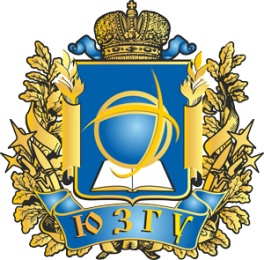 Юго-Западный государственный университет  (г.Курск, Россия)Союз криминалистов и криминологов ( Россия)МГЮА имени О.Е. Кутафина ( Россия)Северо-Казахстанский государственный университет им. М. Козыбаева (Казахстан)Бухарский инженерно - технологический институт (Узбекистан)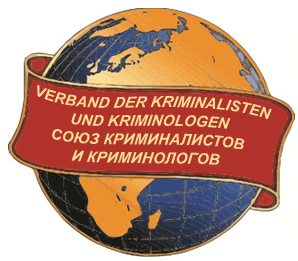 